SERVIÇO PÚBLICO FEDERAL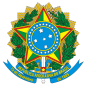 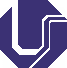 UNIVERSIDADE FEDERAL DE UBERLÂNDIA – CAMPUS MONTE CARMELO                                                              INSTITUTO DE CIÊNCIAS AGRÁRIASPrograma de Pós-Graduação em Agricultura e Informações GeoespaciaisFORMULÁRIO PARA AS DISCIPLINAS “ESTÁGIO EM ENSINO I” E “ESTÁGIO EM ENSINO II “ATUAÇÃO NO SEMESTRE LETIVO: ______________Resolução 30/2017Art. 35. As disciplinas "Estágio em Ensino I e II" terão o número de turmas equivalentes ao número de professores orientadores em cada semestre letivo e para matricular-se nessas disciplinas, o discente deverá indicar o professor orientador em formulário próprio durante o semestre letivo anterior ao semestre que estará matriculado.O formulário preenchido deverá ser enviado em pdf para a secretaria do PPGAIG: ppgaig@iciag.ufu.br FORMULÁRIO “ESTÁGIO EM ENSINO I” E “ESTÁGIO EM ENSINO II “FORMULÁRIO “ESTÁGIO EM ENSINO I” E “ESTÁGIO EM ENSINO II “FORMULÁRIO “ESTÁGIO EM ENSINO I” E “ESTÁGIO EM ENSINO II “FORMULÁRIO “ESTÁGIO EM ENSINO I” E “ESTÁGIO EM ENSINO II “ORIENTADORSIAPEDISCENTEMATRÍCULADISCIPLINACÓDIGOESTÁGIO EM ENSINO I(   )ESTÁGIO EM ENSINO II(   )